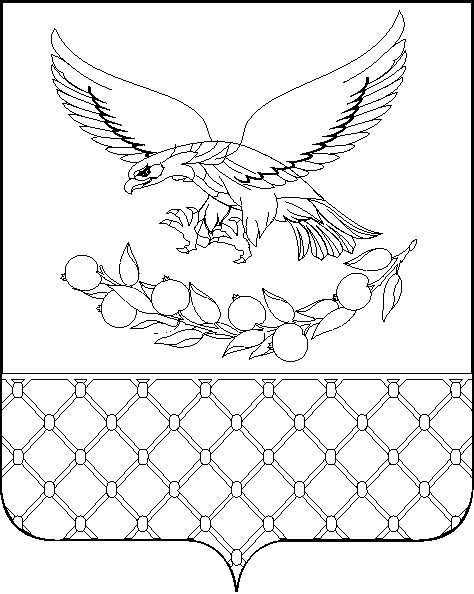 АДМИНИСТРАЦИЯ  КОРЖЕВСКОГО СЕЛЬСКОГО ПОСЕЛЕНИЯСЛАВЯНСКОГО  РАЙОНАПОСТАНОВЛЕНИЕ                     от 17.11.2021                                                                                     № 207               х. Коржевский  О создании рейдовой группы по патрулированию территории Коржевского сельского поселения Славянского районаВ целях предотвращения угрозы распространения на территории Коржевского сельского поселения новой коронавирусной инфекции (COVID-19),   п о с т а н о в л  я ю:1. Создать рейдовую группу по патрулированию территории Коржевского сельского поселения согласно приложению.2. Утвердить график работы рейдовой группы по объектам потребительской сферы на территории Коржевского сельского поселения в 2021 году.3. Контроль за выполнением настоящего постановления оставляю за собой.4. Постановление вступает в силу со дня его подписания. Глава Коржевского сельского поселения                           Л.Н.ТрегубоваПРИЛОЖЕНИЕ № 1  УТВЕРЖДЕН
постановлением администрации Коржевского сельского поселенияСлавянского района от 17.11.2021  № 207
СОСТАВрейдовой группы по патрулированию территории Коржевского сельского поселенияСпециалист по безопасности населения                                        К.А.КузьминаПРИЛОЖЕНИЕ № 2УТВЕРЖДЕНпостановлением администрацииКоржевского сельского поселенияот 17.11.2021 № 207Г Р А Ф И К работы рейдовой группы по объектам потребительской сферы на территории Коржевского сельского поселения  на ноябрь месяцГ Р А Ф И К работы рейдовой группы по объектам потребительской сферы на территории Коржевского сельского поселения на декабрь месяц  Ф.И.О.Должность 1Леткиман Яков АлексеевичУчастковый уполномоченный Коржевского сельского поселения (по согласованию)2Кузьмина Карина АлександровнаСпециалист по безопасности населения3Платонова Валентина АлександровнаСпециалист 2 категории по доходам, вопросам торговли, предпринимательства, развития малого и среднего бизнеса4Ченская Юлия АлексеевнаДиректор МКУ «Коржевский центр»5Собянина Ирина ИвановнаСпециалист по работе с населением№ п/пФИО№телефонаДень недели, числоДень недели, числоДень недели, числоДень недели, числоДень недели, числоДень недели, числоДень недели, числоДень недели, числоДень недели, числоДень недели, числоДень недели, числоДень недели, числоДень недели, числоДень недели, числоДень недели, числоДень недели, числоДень недели, числоДень недели, числоДень недели, числоДень недели, числоДень недели, числоДень недели, числоДень недели, числоДень недели, числоДень недели, числоДень недели, числоДень недели, числоДень недели, числоДень недели, числоДень недели, числоДень недели, число№ п/пФИО№телефона123456789101112131415161718192021222324252627282930№ п/пФИО№телефонапнвтсрчтптсбвспнвтсрчтптсбвспнвтсрчтптсбвспнвтсрчтптсбвспнвт1Кузьмина К.А.8(918)055-82-13XXXXXXXXX2ПлатоноваВ.А.8(918)284-37-36XXXXXXXXX3ЛеткиманЯ.А.8(999)437-33-96XXXXXXXXX№ п/пФИО№телефонаДень недели, числоДень недели, числоДень недели, числоДень недели, числоДень недели, числоДень недели, числоДень недели, числоДень недели, числоДень недели, числоДень недели, числоДень недели, числоДень недели, числоДень недели, числоДень недели, числоДень недели, числоДень недели, числоДень недели, числоДень недели, числоДень недели, числоДень недели, числоДень недели, числоДень недели, числоДень недели, числоДень недели, числоДень недели, числоДень недели, числоДень недели, числоДень недели, числоДень недели, числоДень недели, числоДень недели, число№ п/пФИО№телефона12345678910111213141516171819202122232425262728293031№ п/пФИО№телефонасрчтптсбвспнвтсрчтптсбвспнвтсрчтптсбвспнвтсрчтптсбвспнвтсрчтпт1Кузьмина К.А.8(918)055-82-13XXXXXXXXX2Ченская Ю. А.8(918)672-84-35XXXXXXXXX3Собянина И.И.8(918)959-88-86XXXXXXXXX